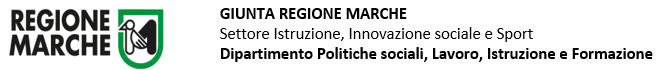 Allegato A.3 - Avvio intervento Regione MarcheSettore Istruzione, Innovazione sociale e SportP.O. Gestione competenze regionali in materia di istruzionePEC regione.marche.istruzioneinnovazionesocialesport@emarche.it Oggetto: LR 23/2021 - SERVIZIO DI PSICOLOGIA SCOLASTICA: Avvio del progetto “…” e richiesta contributo - A.S. 2022-2023Il sottoscritto ______________________________________ nato a ____________________________ il ___/___/_____, Codice Fiscale ____________________________, in qualità di legale rappresentante del _______________________________________________________________________________________(specificare se trattasi di Istituto Comprensivo, Omnicomprensivo o Istituto secondario di II grado) con sede legale in __________________________________ Via ________________________________________ n. ____ Codice Fiscale ____________________________, Codice meccanografico____________________________e-mail: _______________________________________ PEC: _________________________________  Telefono_____________________ in relazione al progetto dal titolo “__________________________________________________________” (inserire titolo) consapevole delle sanzioni penali, nel caso di dichiarazioni non veritiere, di formazione o uso di atti falsi, richiamate dall’art. 76 del D.P.R. 445 del 28 dicembre 2000, CHIEDEl'erogazione del contributo assegnato con DDS n.   /IISP/2022, ed a tal fineDICHIARAche l’intervento ha avuto inizio il _______________ (GG/MM/AA); che eventuali variazione sostanziali alla proposta progettuale approvata verranno tempestivamente comunicate all’ufficio competente della Regione Marche; che al termine del progetto invierà una relazione conclusiva come da modello approvato (allegato A.4);che il codice IBAN dell’Istituto da utilizzare per l'erogazione del contributo è ____________________________________________________________________________________; infine, di impegnarsi a restituire eventuali somme erogate dalla presente Amministrazione, anche in via provvisoria, rivelatesi in seguito non dovute.Luogo e data						Firma digitale del Legale Rappresentante